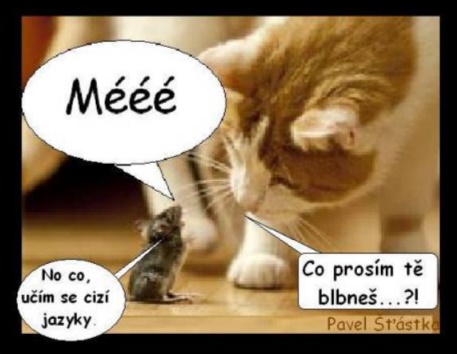 Páťáci - Kočičáci,Matějové, Lukášové, Lucky, Davide, Ondro, Tome, Jituško, Verunko, Andulko, Štěpáne a Andrejko!Zdravím vás všechny v novém výukovém týdnu – Slyším.. „Jupí, hurá…super…“?Je pro mě velkou radostí být s vámi – jedno jestli online či na-živo (to je teda lepší)..Novinky pro tento týden:Začínáme NOVOU kapitolu OP – Svět kolem nás – EVROPA. (Jupí)V taštičkách jste nalezli nové učebnice (podepište si je), atlasy světa + NOVÉ sešity na OP.Do odvolání nebudou páteční výběry hotových prací - pouze některé části budou rodiče mobilem nuceni ofotit a poslat mi na email, či  massenger, WhatsApp..nejlépe vždy v pátek podvečer(-: Info v emailu.Tak, hurá…v pondělí  - v 10,00 hod sk. A a v 11,00 hod. skupina B……pojďme se učit(-: Online(-:Těší se p.u. Martina Němcová………………………………………………………………………………………Speciál (NE(?)POVINNÝ) úkol naší třídy na tento týden (PČ,TČ)„Zdravé mlsání – smutek zahání“Úkol: Připrav sobě či své rodině zdravou svačinku.Použij ovoce, zeleninu, mléčné výrobky……Vytvoř nápaditou, chutnou, „designovou“ prezentaci – nafoť jí a pošli mi jí na email…Staneš se inspirací pro své spolužáky(-: i mě = p.u. Martinu(-:Nápady: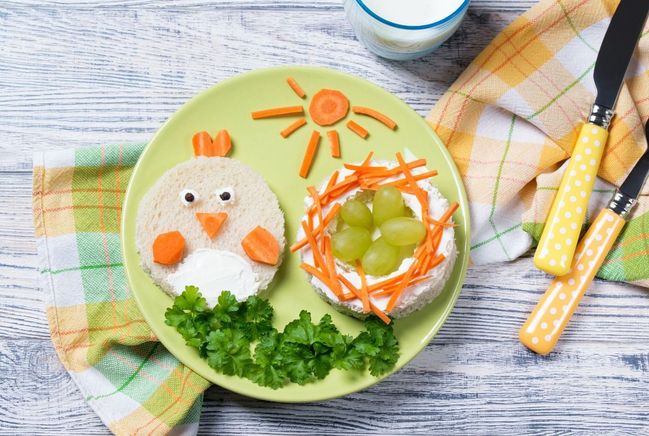 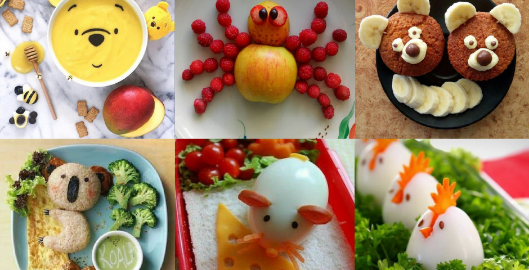 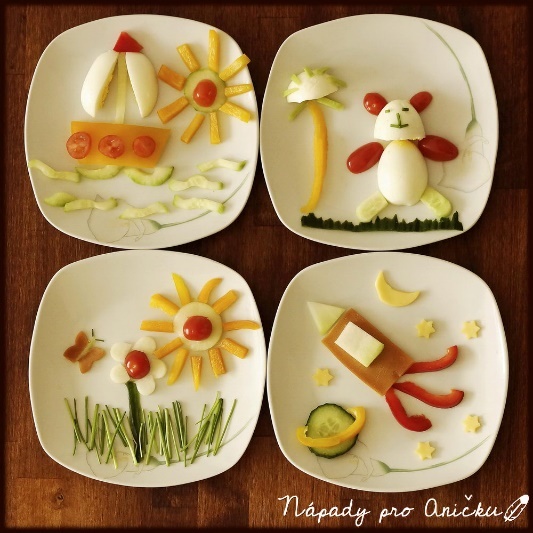 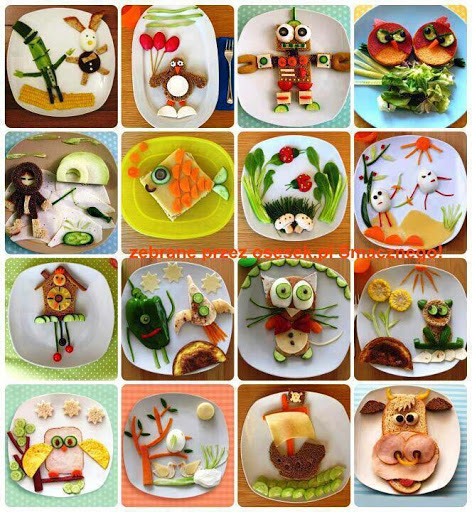 INFORMACE PRO TÝDEN 1.– 5. 3. 2021 – DISTANČNÍ VÝUKADěti JSOU rozděleni do 2 skupinPředávky učiva – v pondělí (Týdenní plány, nové materiály, PL apod.) dle rozpisuZ důvodu nových, epidemiologických  opatření – páteční výběry učiva jsou do odvolání zrušeny.Skupina A: Lukáš D., Lukáš K., David, Štěpán, Matěj Ř., Lucka M., Matěj B., Tomáš B.Skupina B: Ondra, Jitka, Andulka, Lucka H., Matěj K., Verunka, AndrejkaREEDUKAČNÍ PÉČE Ondra Kašpar a Jitka Krejsová  – s p. asistentkou Michaelou online konzultace - SkypePříprava na PZ 2021 Lucka MálkováJinak vše dle domluvy s p.u. Němcovou.TÝDEN 1.3. – 5.3. 2021PONDĚLÍ 1.3. 2021ÚTERÝ 2.3. 2021STŘEDA 3.3. 2021ČTVRTEK 4.3. 2021PÁTEK 5.3. 2021ZA PŘÍPADNÉ CHYBY SE OMLOUVÁM – CHYBOVAT JE LIDSKÉ, ODPOUŠTĚT JE BOŽSKÉ(-:TRÉNUJEME:M -    https://www.matika.in/cs/#5Čj -    https://www.gramar.in/cs/#5OP (Evropa – státy) - https://www.geograf.in/cs/test.php?g_idt=603a895c883c1Jsem tu pro Vás….pište případné komentáře, dotazy, postřehy, nápady………………………..Děkuje Vaše paní učitelka Martina 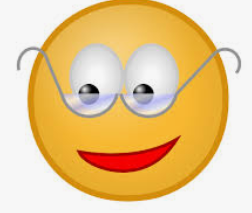 Jméno:……………………………………………………………..                                                                  Datum……………..ÚVOD DO EVROPY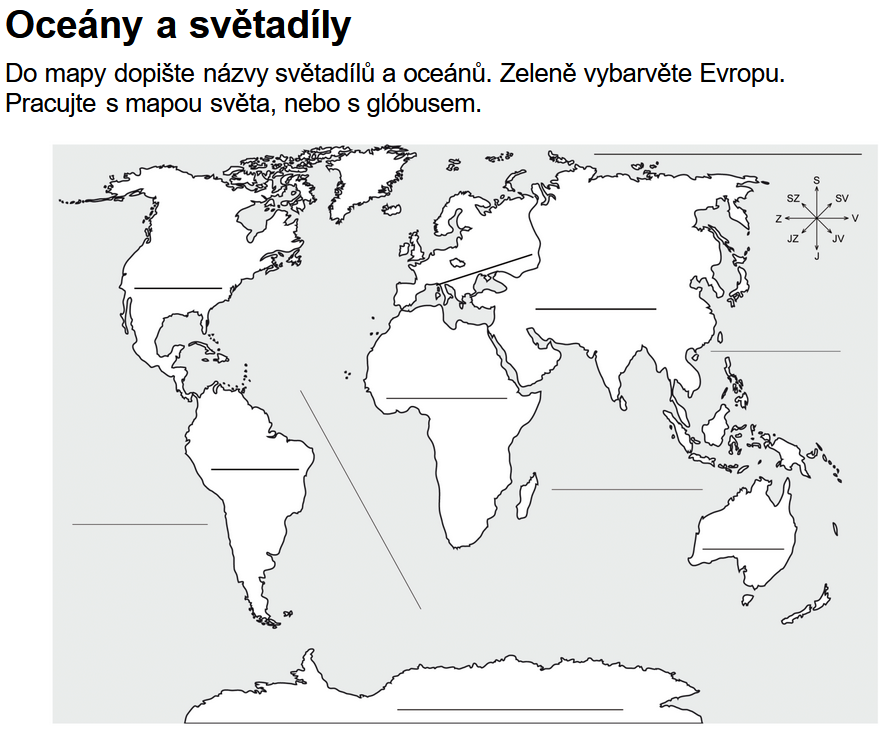 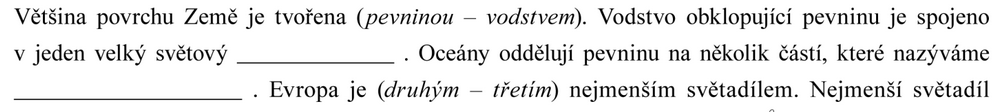 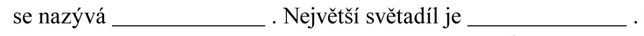 POVRCH – Nakoukni do Školního atlasu(-: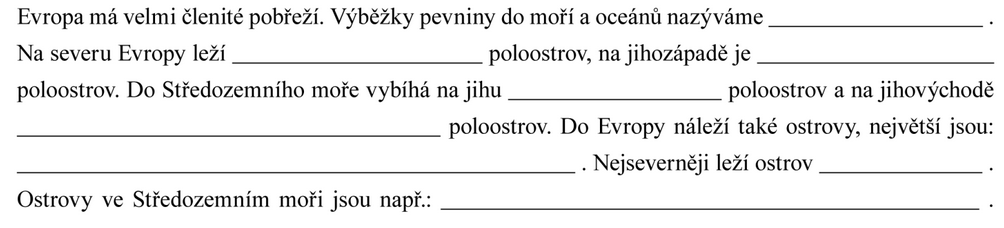 ROZVRH HODIN NA 1.3. – 5.3.  2021ROZVRH HODIN NA 1.3. – 5.3.  2021ROZVRH HODIN NA 1.3. – 5.3.  2021ROZVRH HODIN NA 1.3. – 5.3.  2021ROZVRH HODIN NA 1.3. – 5.3.  2021Anglický jazykAnglický jazykPondělí 9,30 hod. – Lucka H. (u školky,LETOHRAD)9, 25 hod.-MŘ, MB (křižovatka u Řeháků)9, 20 hod. -DH, LM (kostel) 9,15 hod.-OK (u zastávky)Parkoviště Konzum9,25 hod.-MK, AKr9,28 hod.-AK,LH9,30 hod. –ŠP,LD9,32 JK, LK9,30 hod. – Lucka H. (u školky,LETOHRAD)9, 25 hod.-MŘ, MB (křižovatka u Řeháků)9, 20 hod. -DH, LM (kostel) 9,15 hod.-OK (u zastávky)Parkoviště Konzum9,25 hod.-MK, AKr9,28 hod.-AK,LH9,30 hod. –ŠP,LD9,32 JK, LK10,00-11,00Skupina A11,05-12,00Skupina BÚterý 8,00-9,00Skupina A9,05-10,05Skupina B10,10-11,10Skupina A11,15-12,15Skupina B13,00-13,30A13,40-14,10BStředa8,00-9,00Skupina B9,05-10,05Skupina A10,10-11,10Skupina B11,15-12,15Skupina AČtvrtek 8,00-9,00Skupina A9,05-10,05Skupina B10,10-11,109,05-10,05 A11,15-12,15Skupina B13,00-13,30B13,40-14,10APátek 8,00-8,50Skupina B8,55-9,45Skupina A9,50-10,40Skupina B10,45-11,35Skupina A11,45 – 12,15 Třídnické setkání (všichni!)11,45 – 12,15 Třídnické setkání (všichni!)ROZVRH HODIN NA 1.3.- 5.3. 2021 (Orientační rozvrh – možné úpravy za provozu)ROZVRH HODIN NA 1.3.- 5.3. 2021 (Orientační rozvrh – možné úpravy za provozu)ROZVRH HODIN NA 1.3.- 5.3. 2021 (Orientační rozvrh – možné úpravy za provozu)ROZVRH HODIN NA 1.3.- 5.3. 2021 (Orientační rozvrh – možné úpravy za provozu)ROZVRH HODIN NA 1.3.- 5.3. 2021 (Orientační rozvrh – možné úpravy za provozu)ROZVRH HODIN NA 1.3.- 5.3. 2021 (Orientační rozvrh – možné úpravy za provozu)ROZVRH HODIN NA 1.3.- 5.3. 2021 (Orientační rozvrh – možné úpravy za provozu)Pondělí PředávkaPředávkaČJ AČJ BÚterýM AM BČJ/OP AČJ/OP  BAJ AAJ BStředa ČJ BČJ AM/OP BM/OP AČtvrtek       ČJ  AČJ BGeom AGeom BAJ BAJ APátek M BM AČJ BČJ AÚterý 10,10-11,00 Jitka, 12,20 -13,00 OndraStředa 9,10-10,00 Jitka, 11,15-12,00  OndraČtvrtek10,10-11,00 Jitka, 12,20 -13,00 OndraPátekDle domluvy s p. asistentkou.Pondělí 1.2. 12,10-12,20 skype – info o plánu na týdenÚterý 19.1.12,30-13,00  skypeStředa 20.1.12,50 -13,50 skypeČtvrtek 21.1.12,30-13,30 skypeČeský jazyk*Téma: SLOVESA – Způsob oznamovací, čas BUDOUCÍZápis do sešituSešit ČJ Š str. 90 cv. 1,2PS ČJ – str. 10Učebnice str. 90-91POVINNÉ – Opakujeme Slovesahttps://wordwall.net/play/9771/821/428 (Limitováno časem  - do 20,00 hod!!!)OP*PLANETA ZEMĚ – Úvod (Učebnice Putování po Evropě)Uč. Str. 3 (nahoře)Proveďte si zápis do sešitu OP-PLANETA ZEMĚ– SAMOSTATNĚ!Pomůcky Nový sešit – na OP (Nadepíšeme si je – OP (Putujeme po Evropě)psací potřeby – pero, pastelky, tužku, lepidlo + volné papíry PS z ČJ, sešit ČJ školní Nový sešit – na OP (Nadepíšeme si je – OP (Putujeme po Evropě)psací potřeby – pero, pastelky, tužku, lepidlo + volné papíry PS z ČJ, sešit ČJ školníMatematika*Téma: OBOR VELKÝCH ČÍSEL DO MILIARDY – Sčítání a odčítání (teorie/praxe)Sešit M školní – učeb str. 10 (vybereme)Pracovní sešit str. 10Hry s čísly, Logické úkolyDÚ – Sešit M Školní  Učebnice str. 10, cv. 12 a 3  FOTO ZPĚT!                                            Učebnice M 2. – str.10 Český jazyk*Téma: SLOVESA – Způsob oznamovací, čas BUDOUCÍ Sešit ČJ školní – str. 90PS ČJ – str. 10Přehled str. 90-91OP*15. minut -Výklad + kontrola zápisu (Planeta Země – úvod)Téma: Světadíly + časová pásmaProveďte si zápis do sešitu – SAMOSTATNĚ! Učebnice str. 3 a 5PomůckyPS z ČJ, sešit ČJ školní + učebnicePS z M, sešit M školní + učebniceSešit OP školní + OP učebnicipsací potřeby – pero, pastelky, tužku, lepidlovolné papíry PS z ČJ, sešit ČJ školní + učebnicePS z M, sešit M školní + učebniceSešit OP školní + OP učebnicipsací potřeby – pero, pastelky, tužku, lepidlovolné papíry Český jazyk*Téma: SLOVESA – Způsob oznamovací, čas MinulýSešit ČJ školní – str. 93, cv. 2,3,PS ČJ – str. 11Přehled str. 93Matematika*Téma: OBOR VELKÝCH ČÍSEL DO MILIARDY – Sčítání a odčítání (teorie/praxe)Sešit M školní – učeb str. 10 (vybereme)Pracovní sešit str. 10Hry s čísly, Logické úkolyUčebnice M 2. - str. 10OP*15. minut -Výklad + kontrola zápisu (Světadíly a časová pásma)Téma: EVROPA – Poloha na zemiPL – Evropa FOTO ZPĚT!Proveďte si zápis do sešitu – SAMOSTATNĚ! Učebnice str. 6PomůckyPS z ČJ, sešit ČJ školní + učebnicePS z M, sešit M školní + učebniceSešit OP školní + OP učebnicipsací potřeby – pero, pastelky, tužku, lepidlovolné papíry PS z ČJ, sešit ČJ školní + učebnicePS z M, sešit M školní + učebniceSešit OP školní + OP učebnicipsací potřeby – pero, pastelky, tužku, lepidlovolné papíry Český jazyk*Téma: SLOVESA – Způsob oznamovací, čas MinulýSešit ČJ školní – str. 93 (vybereme)PS ČJ – str. 11 (vybereme)DÚ – Pracovní s. str. 10, cv. 2str. 11, cv. 2  FOTO ZPĚT!Učebnice str. 93Geometrie*Osová souměrnost – Konstrukce osově souměrných útvarůZápis do sešituPracovní sešit str. 44/45 (co stihneme)DÚ – PS str. 39, celá  (7.3. FOTO ZPĚT!)Učebnice str. 44-46PomůckyPS z ČJ, sešit ČJ školní + učebnicePS z G, sešit G školní + učebnicepsací potřeby – pero, pastelky, tužku, lepidlovolné papíry Český jazyk*Téma: Rozkazovací způsob  – trocha teorie  + Zápis do sešituSešit ČJ školní – Učebnice str. 95, cv. 2Pracovní sešit - str. 12Učebnice str. 95Matematika*Téma: OBOR VELKÝCH ČÍSEL DO MILIARDY – Sčítání a odčítání Opakujeme – prověrka(sčítání, odčítání, porovnávání, zápis čísel) (-:Hry s čísly, Logické úkolyUčebnice M 2. - str. 7OP*20. minut -Výklad + kontrola zápisu (Světadíly a časová pásma)Malé zkoušení(-:PomůckyPS z ČJ, sešit ČJ školní + učebnicePS z M, sešit M školní + učebniceSešit OP školní + OP učebnicipsací potřeby – pero, pastelky, tužku, lepidlovolné papíry DOBROVOLNÉ ÚKOLYDOBROVOLNÉ ÚKOLYČJMhttps://wordwall.net/play/9198/615/1249https://wordwall.net/play/7328/165/999https://www.onlinecviceni.cz/exc/pub_list_exc.php?action=show&class=5&subject=Matematika&search1=05.+Po%C4%8D%C3%ADt%C3%A1n%C3%AD+p%C5%99es+milion#selidVyberte, vyplňte – výsledek ofoťte a pošlete (potom uznám).